Further Information: 	Contact promoter Paul Barette - email for all enquiries: iawa@metamorfit.co.uk,	 Tel: 44 (0) 1323 726833 or +44 (0) 7710 659744Bank Transfers to: Acc. Name – Paul Barette Sort Code – 070436 Acc. Number 41584636Cheques to be Made Payable to: Paul Barette / PayPal entries to paul@metamorfit.co.uk (to avoid PayPal charges please ensure you use the pay friend/relative option) Send  forms to: MetamorFIT, 5F Southbourne Bus Park. Courtlands Rd. Eastbourne BN22 8UYIAWA Gold Cup 2023Venue:		MetamorFIT, 5F Southbourne Bus. Park. Courtlands Road. Eastbourne BN22 8UYDate:			4th November 2023	Entry Fee: 		£30.00IAWA Gold Cup 2023Venue:		MetamorFIT, 5F Southbourne Bus. Park. Courtlands Road. Eastbourne BN22 8UYDate:			4th November 2023	Entry Fee: 		£30.00Weightlifting Timetable: 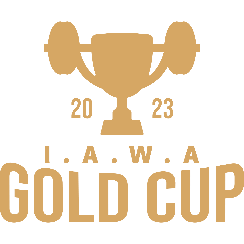 Weigh In: 	9am to 10am                      Weightlifting Starts: 	       11amSilver Cup entries (for those not holding a World Record) will lift first followed by Gold CupCLOSING DATE FOR ENTRIES: Saturday 14th October 2023Required Information:Required Information:Name: ………………………………………………………………………………………………………………………………………………………Address: …………………………………………………………………………………………………………………………………………………..Date of Birth: ……………………………………………………………………………………………………………………………………………Age Group: ……………………………………………………………………………………………………………………………………………….Weight Category: ……………………………………   T-Shirt Size: ………………………………………………………………………….1st Choice Lift: …………………………………………………………………………………Approx poundage?..………………………..2nd Choice Lift: ……………………………………………………………………………….Approx poundage?………………………….Home Phone Number: ……………………………………………………………………………………………………………………………..Mobile: …………………………………………………………………………………………………………………………………………………….E-mail: ……………………………………………………………………………………………………………………………………………………..Signed:………………………………………………………………………………………………………………………………………………………Name: ………………………………………………………………………………………………………………………………………………………Address: …………………………………………………………………………………………………………………………………………………..Date of Birth: ……………………………………………………………………………………………………………………………………………Age Group: ……………………………………………………………………………………………………………………………………………….Weight Category: ……………………………………   T-Shirt Size: ………………………………………………………………………….1st Choice Lift: …………………………………………………………………………………Approx poundage?..………………………..2nd Choice Lift: ……………………………………………………………………………….Approx poundage?………………………….Home Phone Number: ……………………………………………………………………………………………………………………………..Mobile: …………………………………………………………………………………………………………………………………………………….E-mail: ……………………………………………………………………………………………………………………………………………………..Signed:………………………………………………………………………………………………………………………………………………………Banquet & Awards CeremonyBanquet & Awards Ceremony£35.00 per head (Three Courses. Menu choices will be required in advance) arrive 7pm for 7.30pm dinner.Venue: Horizon Suite (mezzanine floor), The View Hotel, Grand Parade, Eastbourne, BN21 4DNTel: 44 (0) 1323 433900          Website: www.theviewhoteleastbourne.comNumber for meal:  ………………………………………………………………………    Total fee:  ………………………………£35.00 per head (Three Courses. Menu choices will be required in advance) arrive 7pm for 7.30pm dinner.Venue: Horizon Suite (mezzanine floor), The View Hotel, Grand Parade, Eastbourne, BN21 4DNTel: 44 (0) 1323 433900          Website: www.theviewhoteleastbourne.comNumber for meal:  ………………………………………………………………………    Total fee:  ………………………………